  [ALL INDIA TENNIS ASSOCIATION] 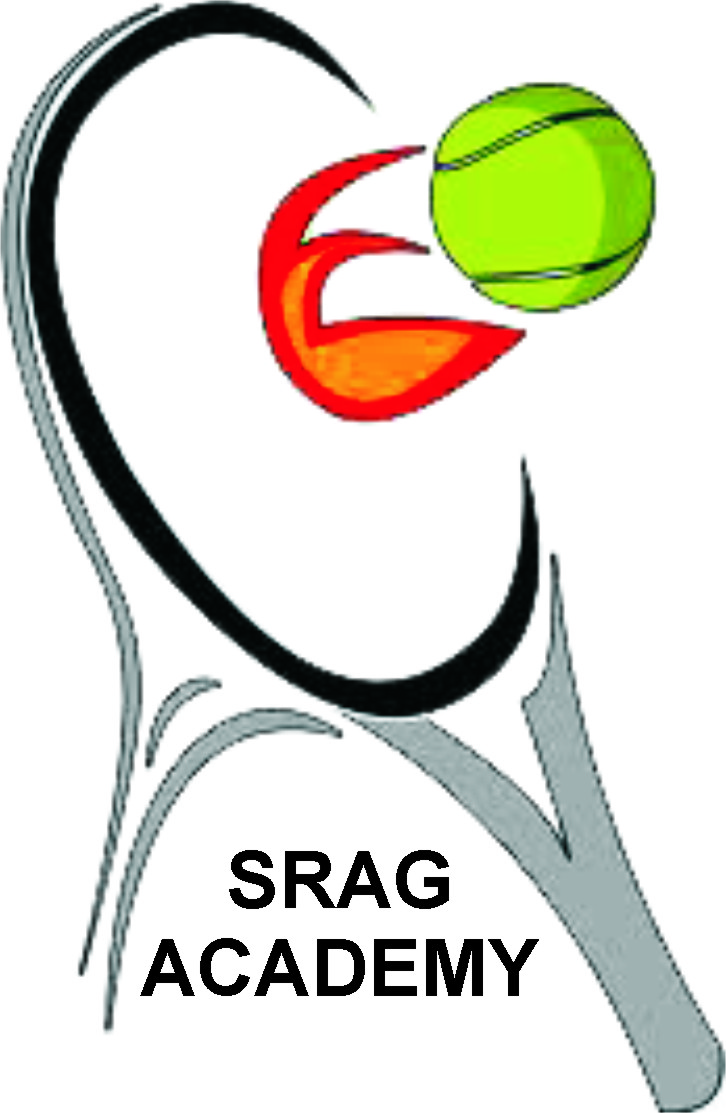 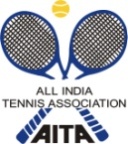 HOTEL DETAILSNAME OF THE TOURNAMENTSRAG - All India Ranking Championship Series Tennis Tournament-2018 NAME OF THE STATE ASSOCIATIONGUJARAT STATE TENNIS ASSOCIATIONHONY. SECRETARY OF ASSOCIATIONMR. CHINTAN PARIKHADDRESS OF ASSOCIATIONGUJARAT STATE TENNIS ASSOCIATION,NEAR. SPORTS CLUB OF GUJ.LTD.S.P. STADIUM ROAD, NARANPURA. AHMEDABDA 380009TOURNAMENT WEEK24th December, 2018 (Monday)TOURNAMENT REFEREETOURNAMENT REFEREEDharmendra Thakor
9925603099Dharmendra Thakor
9925603099ADDRESSADDRESSLaxmi Ganthia Rath Line, B/h Veemurti Complex,
Gurukul Road, Memnagar,
Ahmedabad - 380052Laxmi Ganthia Rath Line, B/h Veemurti Complex,
Gurukul Road, Memnagar,
Ahmedabad - 380052TELEPHONE9925603099FAXNAMOBILE NO.9825781077EMAILsrag.tennis.academy@gmail.comTOURNAMENT DATES22nd December, 2018 (Saturday) – 24th December, 2018 (Monday)CATEGORYChampionship Series (3 Days)AGE GROUPUnder – 18 (Boys & Girls)SIGN-IN12:00 PM – 2:00 PM – 21st December, 2018 (Friday)NAME OF THE VENUENAME OF THE VENUESRAG TENNIS ACADEMYSRAG TENNIS ACADEMYADDRESS OF VENUEADDRESS OF VENUELaxmi Ganthia Rath Line, B/h Veemurti Complex,
Gurukul Road, Memnagar, 
Ahmedabad - 380052Laxmi Ganthia Rath Line, B/h Veemurti Complex,
Gurukul Road, Memnagar, 
Ahmedabad - 380052TELEPHONE9925603099FAXNA9825781077EMAILsrag.tennis.academy@gmail.comCOURT SURFACEHard CourtBALLSAITA ApprovedNO. OF COURTS4FLOODLITYesTOURNAMENT DIRECTORV. K. RAWATTELEPHONE079-40058903MOBILE NO.9825781077EMAILrawat903@rediffmail.comNAMESrag AccomodationADDRESSSrag Tennis AcademyTARIFF DOUBLE1800/DayTELEPHONE9925603099DISTANCEAt Venue (0 km)